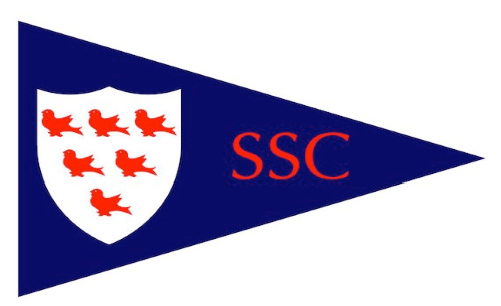 NOTICE OF RACE ITCA L&SE SHOREHAM REGIONAL CHAMPIONSHIP 27TH AND 28TH MAY 2023Organising Authority: Shoreham Sailing Club (SSC) in association with ITCA                 	 	 	 	 RULES Racing will be governed by the rules as defined in the current ISAF Racing Rules of Sailing (RRS), RYA prescriptions and the relevant Class rules.  In the case of conflict between the Notice of Race (NoR) and the sailing instructions (SI’s), the sailing instructions shall prevail. This changes rule 63.7. Competitors will wear personal flotation devices while afloat, except briefly while changing or adjusting clothing or personal equipment. Flag Y will not be used: this changes Rule 40. Wetsuits or dry suits are not personal floatation devices. Any changes to the RRS will be given in the SI’s. Spinnaker numbers are not required. This changes Rule 77 and Appendix G1.3(d). ELIGIBILITY The regatta is open to all boats of the Topper Class which meet the current Topper class rules (in the case of boats with a sail number of 49050 or above – the ‘New Topper’ – they will be accepted if they have not been modified from how they were supplied by Topper International).The regatta is open to both L&SE sailors and Non-L&SE sailors. Entries will be accepted from non-members of the ITCA provided they are members of SSC or it is their first event on the Traveller circuitA boat wishing to substitute a helm after registration shall make prior written request to the race committee to do so. The decision to permit or deny such request shall be entirely at the discretion of the race committee.ENTRIES AND FEES Entries shall be made on ITCA GBR. Entry fees are £45.00 per sailor Entry includes a meal for sailors after racing on SaturdayCamping £10 per night – bookable in advance through the SSC websiteSCHEDULE   Gates open at 0830NO CARS ALLOWED IN THE BOAT PARK – please unhitch your trailers in the car park and push them into the boat park.  The event comprises of up to four (4) races back-to-back on Saturday and three (3) races back-to-back on Sunday.Sailor briefing will be at 10:30The scheduled time of the first warning signal will be: 11.55 No warning signal will be made after 16.00  SAILING INSTRUCTIONS Sailing instructions will be published on the event WhatsApp group  and on the ITCA Club Admin or before 27th May 2023  VENUE Shoreham Sailing Club, Soldiers Point, 223 Harbour Way, Shoreham-by-Sea, West Sussex, BN43 5HZ. Racing will normally take place to the West of the harbour entrance.         Dogs on a lead are welcome. PENTALTY SYSTEM RRS Rule 44 will apply. SCORING Two races are required to be completed to constitute a seriesWhen fewer than three races have been completed, a boat’s series score will be the total of her race  scores. This changes RRS A2When three or more races have been completed, a boat’s series score will be the total of her race scores, excluding her worst score.PRIZESPrizes will be awarded for L&SE Sailors 1st-3rd places, 1st girl outside top 3 for 5.3 fleet Non- L&SE sailors, 1st Place for 5.3 fleet1st place for 4.2 fleet9.2	Other prizes may be awarded at the discretion of the management committee.  9.3	London & South East sailor is defined as a Sailor whose primary sailing club or principal private home address is in the London & South East region.DISCLAIMER OF LIABILITY Rule 4 of the Racing Rules of Sailing states: 'the responsibility for a boat's decision to participate in a race or to continue racing is hers alone'. By taking part in the event, each competitor agrees and acknowledges that: they are aware of the inherent element of risk involved in the sport and accept responsibility for the exposure of themselves and their boat to such inherent risk whilst taking part in the event; they are responsible for the safety of themselves, their boat and their other property whether afloat or ashore; they accept responsibility for any injury, damage or loss to the extent caused by their own actions or omissions; their boat is in good order, equipped to sail in the event and they are fit to participate; the provision of a race management team, patrol boats and other officials and volunteers by the organiser does not relieve them of their own responsibilities; the provision of patrol boat cover is limited to such assistance, particularly in extreme weather conditions, as can be practically provided in the circumstances; it is their responsibility to familiarise themselves with any risks specific to this venue or this event drawn to their attention in any rules or information produced for the venue or event and to attend any safety briefing held at the venue; their boat is adequately insured, with cover of at least £3,000,000 or the equivalent per event against third party claims. RIGHTS AND COPYRIGHT By participating in this event, competitors automatically grant to the organising authority and the event sponsors the right, in perpetuity, to make, use and show, at their discretion, any photography, audio and video recordings and other reproductions of them made at the venue or on the water from the time of their arrival at the venue, until their final departure, without compensation. DATA PROTECTION In order to manage the event, information provided by competitors will be held on a database. The management of personal information and images will comply with the General Data Protection Regulation. FURTHER INFORMATION 	Please contact:	Richard Harris	juniordev@shorehamsailingclub.org 